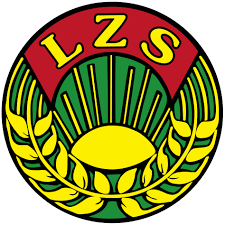 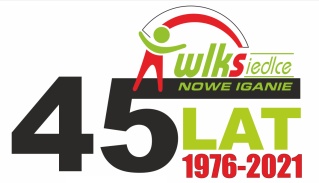 OŚWIADCZENIENazwa, miejsce i data zawodów: Mistrzostwa Krajowego Zrzeszenia LZS Juniorek i Juniorów do 15 i 17 lat w Podnoszeniu Ciężarów, Siedlce 13-16 maja 2021r.Dane zawodnika/trenera/sędziegoNazwisko……………………………………......................................................................... Imię...........................................................................................................................................Data urodzenia………………………………………………………………………………Klub sportowy……………………………………………………….....................................Ja,* niżej podpisany oświadczam, że:Nie mam objawów infekcji górnych dróg oddechowych, ani innych mogących sugerować zakażenie wirusem SARS-CoV-2 (w szczególności takich jak: kaszel, duszności, temperatura ciała powyżej 37,5 C). W ciągu ostatnich 14 dni, zgodnie z moją wiedzą, nie miałem kontaktu z osobą zdiagnozowaną jako przypadek zakażenia wirusem SARS-CoV-2 ani z osobą podejrzaną o zakażenie. Nie jestem zakwalifikowany/a do przebywania w obowiązkowej kwarantannie. Zostałem zapoznany/a z zasadami bezpieczeństwa i zasadami dotyczącymi rygoru sanitarnego, jakie będą obowiązywały na wyżej wymienionych zawodach oraz zobowiązuję się do przestrzegania ich oraz wszelkich innych wymogów związanych z zapobieganiem rozprzestrzenianiu się wirusa SARS-CoV-2, o których zostanę poinformowany przez organizatora i Krajowe Zrzeszenie LZS. Mam świadomość, iż pomimo podejmowanych środków ostrożności przez Krajowe Zrzeszenie LZS oraz WLKS Siedlce-Nowe Iganie mających na celu maksymalne ograniczenie ryzyka zakażenia wirusem SARS-CoV-2, zagrożenie to nadal istnieje. Uczestniczę w wyżej wymienionych zawodach i startuję na własną odpowiedzialność i własne ryzyko. Zobowiązuję się do poddania się pomiarowi temperatury i udzielenia informacji służbie medycznej o stanie zdrowia i samopoczuciu w dniu wagi oraz w dniu zawodów i poinformowania, jeśli w trakcie weryfikacji lub zawodów pojawią się jakiekolwiek niepokojące objawy mogące sugerować infekcję. Przyjmuję do wiadomości, iż w przypadku nieprzestrzegania zasad sanitarnych lub wystąpienia niepokojących objawów nie zostanę dopuszczony do udziału w zawodach w charakterze zawodnika/trenera/sędziego. *w przypadku osoby niepełnoletniej kwestionariusz wypełnia oraz podpisuje rodzic/opiekun prawny. ……………………………………. 	(data, miejscowość)		……………………………………. (podpis) 